.     Auction Notice.Sealed bids are invited from bidders for auction of Redundant Copper Cable and MDF equipment different telephone exchanges in the jurisdiction of Regional General Manager GTR Gujranwala on “As is Where is” basis.Bidding in the shape of lots, can be made for one or more than one lot.Bid documents can be obtained till 24th of July 2020 after payment of PKR 3,000 each (Non-Refundable) from Cashier of Senior Manager Accounts & Payments GTR, Address, PTCL Regional Office Admin Block, Opposite BISE Gujranwala, Phone # 055-3892192Duly filled and Sealed Tender Documents should be submitted to the office of Regional General Manager PTCL GTR Gujranwala Admin Block, Opposite BISE Gujranwala, by 1200 Hrs dated 27 July 2020.Bidding would be done in the Regional Office Admin Block, Opposite BISE Gujranwala, on the same day at 1200Hrs.  It will be a Two Stage Bidding. In order to keep everyone safe from the COVID-19,use of masks and gloves as well as following social distancing procedure is mandatory:Opening of Sealed Quotations and Top 5 Bidders would be Selected for Open Bidding2nd Stage would be Open Bidding and only Top 5 Bidders would be allowed to participateA Security Deposit in the shape of CDR in the name of “Senior Manager Accounts & payment PTCL GTR Gujranwala” must be enclosed with Bid as per terms of bid documentsBids without or less than required, Security Deposit would be rejected.Successful Bidder will be informed to deposit the total quoted amount, including prevailing payable Govt. taxes on the quoted amount as per the terms of bid documentsThe successful bidder will immediately start the work/lifting of said material after receipt of Work Order. The lifting/work shall be completed within 90 working days.In case bidders fails to complete the work within 90 working days, extension shall be granted by Regional Committee and penalty shall be imposed as per terms of bid documents.Successful bidder would be required to pull ½ inch thick nylon rope through duct at his own cost.  Failing which a penalty of PKR 1,000,000 shall be imposed.The purchaser will not authorize any other person to take or collect the material without written permission of Steering Committee.Obtaining of NOC for Dismantling / loading / un-loading / Re-pulling / Transportation of all old / Defunct / unserviceable Obsolete / Spare Copper Cables etc. from any Department/Government Agency/Civic Agency, will be the entire responsibility of the bidder at his own cost and expense.Purchaser would be required to spend 0.5% of Bid for repair of damages, maintenance, cleaning, white wash of affected area.The committee has the right to reject any offer without assigning any reason and decision of committee would be final.Regional General Manager PTCL GTR Gujranwala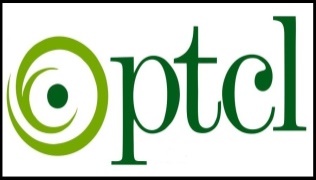 Admin Block, Opposite BISE GujranwalaPhone: 055-3892300Pakistan Telecommunication Company Limited